Navn:10: Brhanu Domoz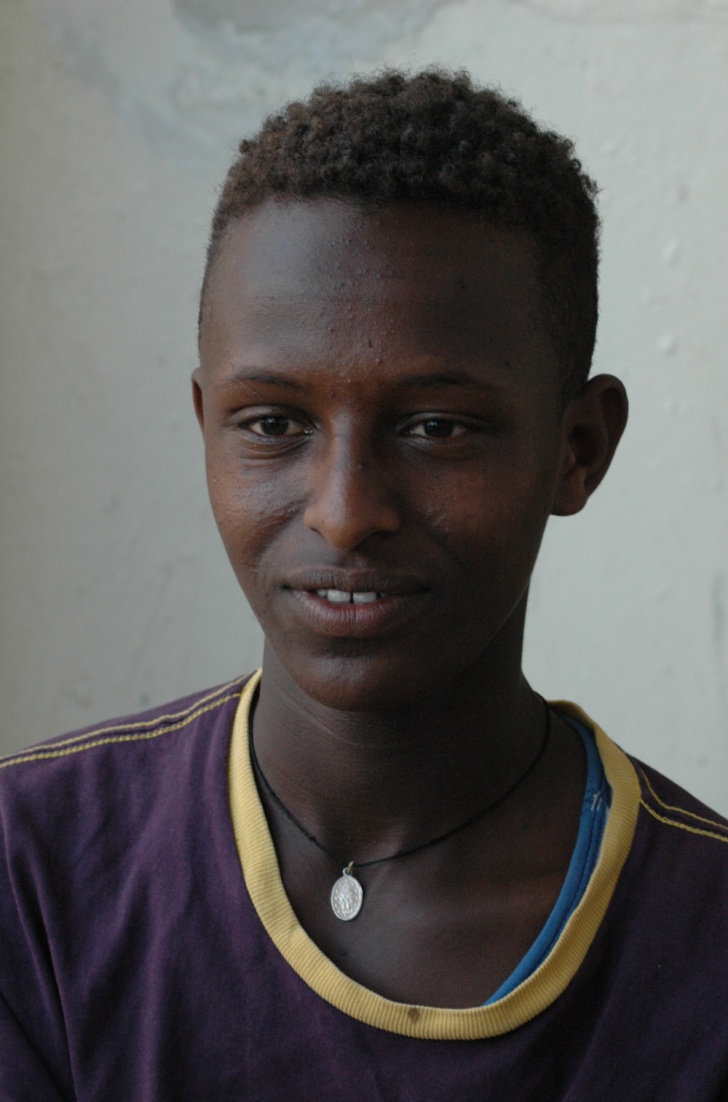 Dreng/pige: MAlder: 15Årstal ankomst til børnehjemmet ? 2007Fra hvilken by/område/familiebaggrund? Mekele. Forældre blev skilt. Moren døde og faren var forsvundet. Naboer bragte ham til børnehjemmet.Hvilken klasse går du i? 6Hvilke fag kan du bedst lide? samfundsfagHvad er din yndlingsbeskæftigelse? Lektier + fodboldteam:HABHvilken uddannelse kunne du tænke dig? lægeHvilken skole går du i og hvor langt har du til skole? New Millenium. Privat. Har scholarship. Går der hele dagen.2014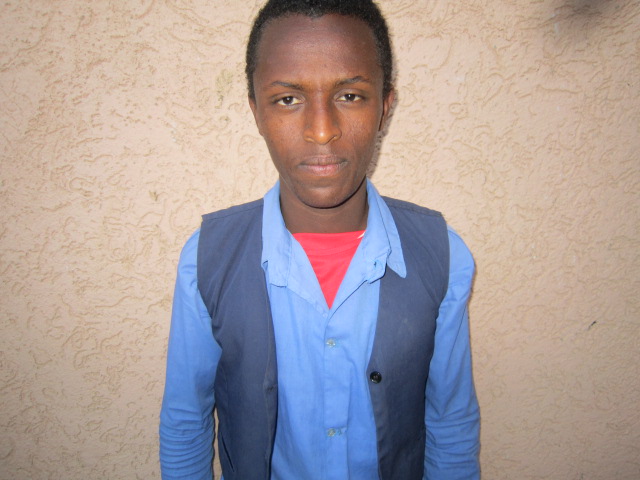 